Von uns erhalten Sie zum Beispiel Antworten auf folgende Fragen:Was ist ein Pflegegrad?Wie und wo muss ich den Antrag stellen?Wie kann ich mich auf die Pflege eines Angehörigen vorbereiten?Welche Möglichkeiten gibt es, eine Pflegeperson zu entlasten?Welche Kosten fallen für die ambulante Pflege, Kurzzeit- und Verhinderungspflege, stationäre oder teilstationäre Pflege an?Wann und wie kann ich Leistungen nach SGB XII - Grundsicherung, Hilfe zur Pflege, Eingliederungshilfe - beantragen?Wo finde ich einen ambulanten Pflegedienst, eine betreute Wohnform oder stationäre Einrichtung für Pflegebedürftige?Wie verhalte ich mich bei Pflegeproblemen? (keine Rechtsberatung!)Welche Voraussetzungen müssen für einen Schwerbehindertenausweis erfüllt sein und wer hilft mir bei der Antragstellung?Was sind Hintergründe und Erschei-nungsformen der Demenz und wer hilft mir beim Umgang mit dem Demenzerkrankten?Wie kann ich meine Wohnung so anpassen, dass ich trotz meiner körperlichen Einschränkung weiter in dieser leben kann?Das Team des Pflegestützpunktes imWesthavellandPflegeberaterin:		Frau Schories  Sozialberaterinnen:		Frau Harmel 		Frau Jordan		Beraterin für Menschen 	mit Demenz: 		Frau SchulzDas Team des Pflegestützpunktes imOsthavellandPflegeberaterinnen:		Frau Caller		Frau Koch  Sozialberaterinnen:		Frau Berndt		Frau Nowak	   	Beraterin für Menschen 	mit Behinderung: 		Frau EbnerWir beraten Sie gern persönlich in einer der  Beratungsstellen unseres Pflegestützpunktes in Falkensee, Nauen oder Rathenow.Auf Wunsch kann die Beratung gemeinsam mit Angehörigen oder anderen Personen Ihres Vertrauens stattfinden, auch nach Vereinbarung in Form von Hausbesuchen in Ihrem gewohnten Umfeld.Sie können sich aber auch telefonisch beraten lassen.Speziell zu Wohnraumanpassungsmaßnahmen und unterstützenden (technischen) Alltagshilfen können Sie sich in der Musterwohnung „SelmA“ in Rathenow, Friedrich-Ebert-Ring 92A beraten lassen.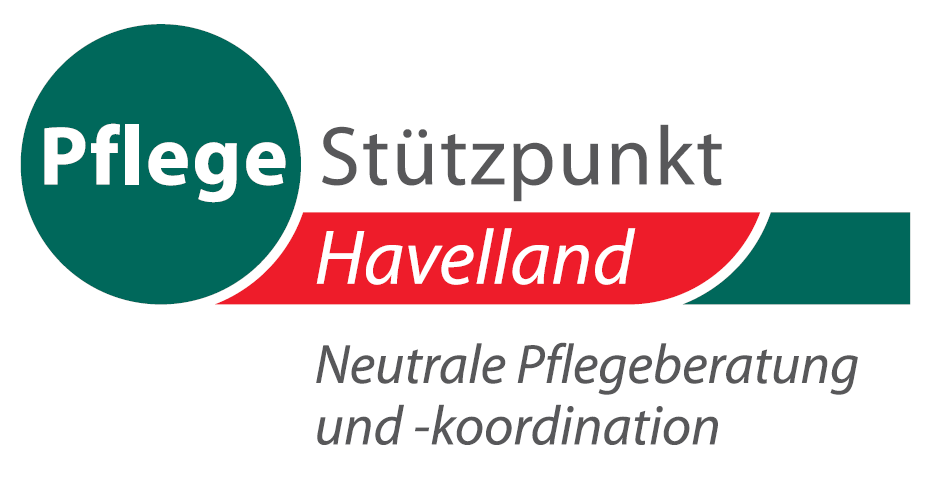 Falkensee - Nauen - RathenowIhre Adresse für eine vernetzte Beratung über mögliche pflegerische, medizinische und soziale Leistungen rund um das Thema Pflege.Wir beraten Sie umfassend, kostenlos und unabhängig.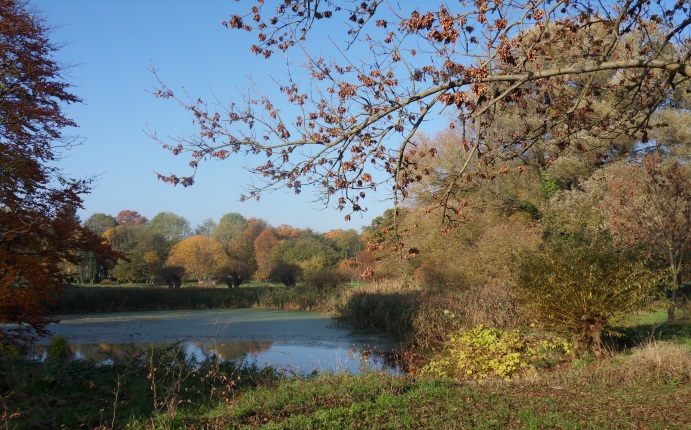    Bildquelle: Landkreis HavellandBesuchen Sie uns in einer unserer Beratungsstellen.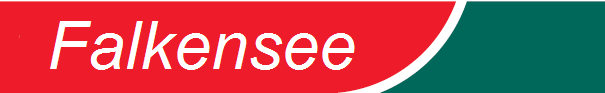 Gesundheits- und Familienzentrum FalkenseeDallgower Straße 914612 Falkensee  Pflege- und Sozialberatung: Dienstag:	14:00 - 18:00 Uhr Donnerstag:	09:00 - 11:00 Uhr			13:00 - 18:00 Uhr sowie nach Vereinbarung Tel.:   03322 / 286 - 4944 (Pflegeberatung)	         03321 / 403 - 6823 (Sozialberatung)   __________________________________    Beratung für Menschen mit Behinderung:Dienstag:	09:00 - 12:00 UhrMittwoch:	09:00 - 12:00 Uhr			13:00 - 16:00 UhrTel.:  03321 / 403 - 6819 (Behindertenberatung)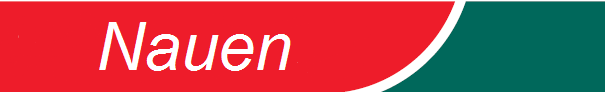 Familien- und Generationenzentrum NauenKetziner Straße 114641 Nauen  Pflege- und Sozialberatung: Dienstag:	09:00 - 12:00 Uhrsowie nach VereinbarungTel.:   03321 / 403 - 2484 (Pflegeberatung)	        03321 / 403 - 6837 (Sozialberatung)  _____________________________________   Beratung für Menschen mit Behinderung:Donnerstag:	09:00 - 12:00 Uhr			13:00 - 16:00 UhrTel.:  03321 / 403 - 6819 (Behindertenberatung)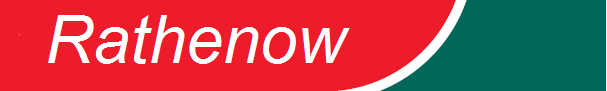 Landkreis HavellandPlatz der Freiheit 1Haus II, Aufgang C, Zimmer E40Anfahrt über Friedrich-Ebert-Ring14712 Rathenow    Pflege- und Sozialberatung:  Freitag:		  09:00 - 12:00 Uhr  sowie nach Vereinbarung  Tel.:    03385 / 551 - 2484 (Pflegeberatung)                03385 / 551 - 6828 (Sozialberatung)                03385 / 551 - 2489 (Sozialberatung)_________________________________   Beratung für Menschen mit    Demenz und deren Angehörige:    Dienstag:	  09:00 - 11:00 Uhr    sowie nach Vereinbarung    Tel.:   03385 / 551 - 2583 (Demenzberatung)